仓库标签目录CK_Label_v3（电池版)CK_Label_v3（电池版)CK_Label_v3（电池版)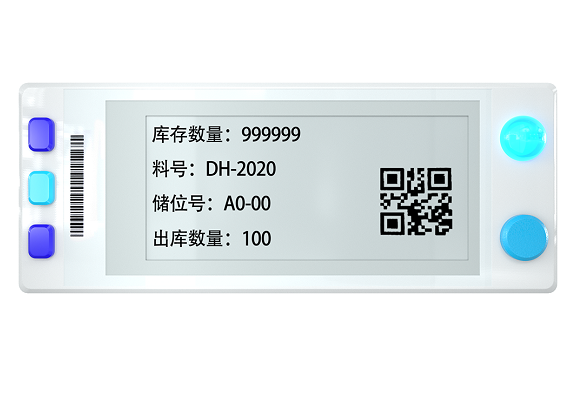 产品型号CK_Label_v3尺寸114.5x44.5x19mm屏幕尺寸2.9 inch分辨率296*128像素密度112dpi显示技术电子墨水屏显示显示颜色黑/白外观颜色白色按键4 指示灯1 RGB 灯灯光颜色7种(红/绿/蓝/黄/紫/白/青)工作温度0-50℃工作频段868MHz视角180°支持内容格式文本/图片/二维码/条形码供电方式钮扣电池组1800mAh(CR2450*3)寿命>1年 (10次/天)通信方式无线通信合规认证CE, RoHS无线固件更新是的模板设计DIY是的通信设备基站:PICK_Router_V1.4/PICK_Router_V1.2CK_Label_v3（外接供电版)CK_Label_v3（外接供电版)CK_Label_v3（外接供电版)产品型号CK_Label_v3尺寸114.5x44.5x19mm屏幕尺寸2.9 inch分辨率296*128像素密度112dpi显示技术电子墨水屏显示显示颜色黑/白外观颜色白色按键4指示灯4 RGB灯灯光颜色7种(红/绿/蓝/黄/紫/白/青)工作温度0-50℃工作频段868MHz视角180°支持内容格式文本/图片/二维码/条形码供电方式DC 24V通信方式无线通信合规认证CE, RoHS无线固件更新是的模板设计DIY是的通信设备基站:PICK_Router_V1.4/PICK_Router_V1.2CK_Label_v10CK_Label_v10CK_Label_v10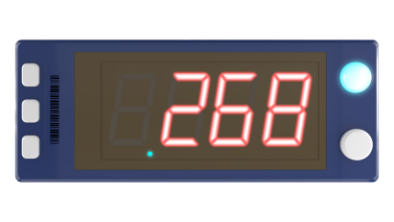 产品型号CK_Label_v10尺寸0.8寸/位屏幕显示数码管显示（3位数）数码管颜色红色显示内容0-999外观尺寸114.5x44.5x19mm外观颜色蓝色按键4指示灯1 RGB 灯灯光颜色7种(红/绿/蓝/黄/紫/白/淡蓝)工作温度0-50℃视角180°供电方式DC 24V通信方式无线通信合规认证CE, RoHS无线固件更新Yes模板设计DIYYes通信设备基站:PICK_Router_V1.4/PICK_Router_V1.2CK_Label_v13CK_Label_v13CK_Label_v13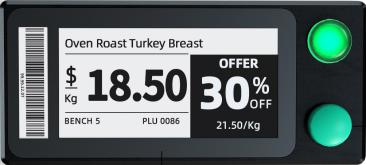 产品型号CK_Label_v13尺寸70x34.7x13.6mm屏幕尺寸2.1 inch分辨率250*122像素密度130dpi显示技术电子墨水屏显示显示颜色黑/白外观颜色黑色按键1 指示灯1 RGB灯灯光颜色7种(红/绿/蓝/黄/紫/白/淡蓝)工作温度0-50℃工作频段868MHz视角180°支持内容格式文本/图片/二维码/条形码供电方式外接供电/电池供电纽扣电池2200mAh(CR2477*2)电池寿命>2年 (10次/天)通信方式无线通信合规认证CE, RoHS无线固件更新是的模板设计DIY是的通信设备基站:PICK_Router_V1.4/PICK_Router_V1.2CK_Label_v14CK_Label_v14CK_Label_v14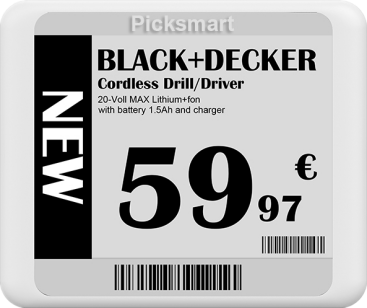 产品型号CK_Label_v14尺寸104.5x87.5x12.7mm屏幕尺寸4.2 inch显示技术电子墨水屏显示显示区域面积 (mm)84.8(H) x 63.6(V)分辨率400*300像素密度120dpi显示颜色黑/白外观颜色白色按键0指示灯0工作温度0-50℃工作频段868MHz视角180°支持内容格式文本/图片/二维码/条形码供电方式电池供电纽扣电池容量2400mAh(CR2450*4)电池寿命>2年 (10次/天)通信方式无线通信合规认证CE, RoHS无线固件更新是的模板设计DIY是的通信设备基站:PICK_Router_V1.4/PICK_Router_V1.2基站基站基站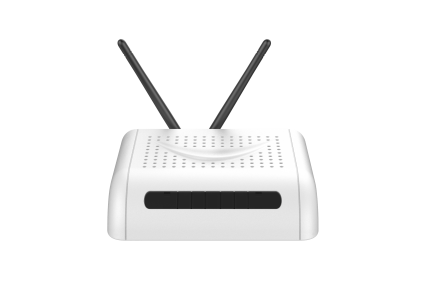 产品型号Pick_Router_V1.2网口RJ451天线2通信方式868M,RJ45供电方式DC 12V 1A or POE尺寸21*14*4.3cm（天线除外）操作系统linux工作温度-10-70℃无线通信距离半径 30m（无遮挡）支持标签数量>10000访问方式网页界面访问服务接口协议（通过服务器实现）Http，数据格式：Json基站基站基站产品型号Pick_Router_V1.4网络1天线2通信方式868M,RJ45供电方式DC 12V 1A or POE尺寸21*14*4.3cm操作系统linux工作温度-10-70℃无线通信距离半径 20-30m支持标签数量>10000软件更新支持访问方式网页访问服务器内置:webserver:TomcatServer system:JAVADatabase:MysqlRouter服务接口协议协议：Http，数据格式：JsonCK_Label_v9CK_Label_v9CK_Label_v9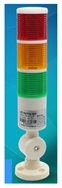 产品型号CK_Label_v9尺寸307*197*60mm使用方法配合拣货标签使用LED3（红&黄&绿）可独立控制通信方式无线通信通信速率50K通信频段868MHz通信半径30m供电方式24V外接直流供电，最大电流＜0.2A蜂鸣器支持CK_Label_v1CK_Label_v1CK_Label_v1产品型号CK_Label_v1尺寸37*65*33.7mm按键1指示灯1 RGB灯外观颜色白色供电方式5号干电池供电1800mAh，可更换电池通信方式无线通信合规认证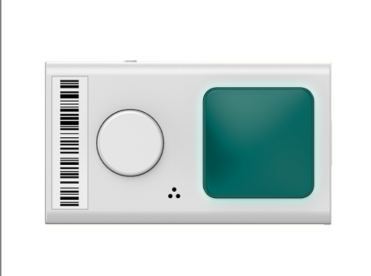 CE, RoHS工作温度0-50℃工作频段868MHz电池寿命>1年 (10次/天)提示功能蜂鸣器声音提示功能无线固件更新是的通信设备基站:PICK_Router_V1.4/PICK_Router_V1.2CK_Label_v11CK_Label_v11CK_Label_v11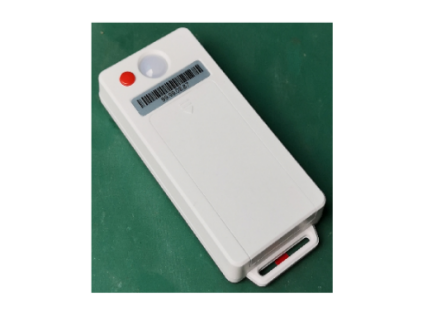 产品型号CK_Label_v11尺寸95.8*39.8*12.8mm按键1指示灯1 RGB灯外观颜色白色供电方式2200mAh(CR2477*2),可更换电池通信方式无线通信合规认证CE, RoHS工作温度0-50℃工作频段868MHz电池寿命>1.5年 (10次/天)无线固件更新是的通信设备基站:PICK_Router_V1.4/PICK_Router_V1.2CK_Label_v15CK_Label_v15CK_Label_v15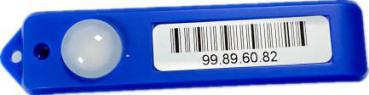 产品型号CK_Label_v15尺寸63*14.6*7.9mm按键0指示灯1 RGB（7种(红/绿/蓝/黄/紫/白/青)）通信方式无线通信工作频段868MHz供电方式电池供电电池容量300mAh电池寿命>1年 (10次/天)合规认证CE, RoHS工作温度0-50℃无线固件更新是的通信设备基站:PICK_Router_V1.4/PICK_Router_V1.2粘贴支架粘贴支架粘贴支架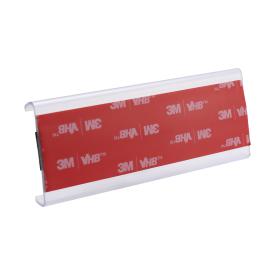 产品说明仓库标签专用支架尺寸150*42*1.5mm固定方式粘贴固定磁吸支架磁吸支架磁吸支架产品说明仓库标签专用支架尺寸150*42*1.5mm固定方式磁吸固定粘贴支架粘贴支架粘贴支架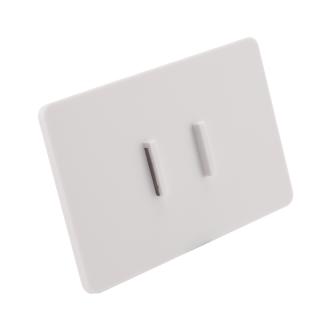 产品说明4.2寸专用粘贴支架尺寸90*58*3mm固定方式粘贴固定